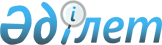 "2016-2018 жылдарға арналған облыстық бюджет туралы" Жамбыл облыстық мәслихатының 2015 жылғы 14 желтоқсандағы №43-3 шешіміне өзгерістер енгізу туралыЖамбыл облысы мәслихатының 2016 жылғы 29 сәуірдегі № 2-2 шешімі. Жамбыл облысы Әділет департаментінде 2016 жылғы 5 мамырда № 3057 болып тіркелді       РҚАО-ның ескертпесі.

       Құжаттың мәтінінде түпнұсқаның пунктуациясы мен орфографиясы сақталған.

       Қазақстан Республикасының 2008 жылғы 4 желтоқсандағы Бюджет кодексінің 106 бабына сәйкес облыстық мәслихат ШЕШІМ ҚАБЫЛДАДЫ:

       1. "2016-2018 жылдарға арналған облыстық бюджет туралы" Жамбыл облыстық мәслихатының 2015 жылғы 14 желтоқсандағы №43-3 шешіміне (Нормативтік құқықтық актілерді мемлекеттік тіркеу тізілімінде №2868 болып тіркелген, 2016 жылғы 7 қаңтарында №1-2 "Ақ жол" газетінде жарияланған) келесі өзгерістер енгізілсін: 

       1 тармақта: 

       1) тармақшада: 

       "169 833 197" сандары "182 938 583" сандарымен ауыстырылсын; 

       "15 849 583" сандары "16 197 455" сандарымен ауыстырылсын; 

       "855 708" сандары "1 341 396" сандарымен ауыстырылсын; 

       "153 120 406" сандары "165 392 232" сандарымен ауыстырылсын;

       2) тармақшада: 

       "168 536 410" сандары "181 146 992" сандарымен ауыстырылсын;

       3) тармақшада:

       "2 484 741" сандары "8 598 082" сандарымен ауыстырылсын;

       "3 243 112" сандары "9 420 591" сандарымен ауыстырылсын;

       "758 371" сандары "822 509" сандарымен ауыстырылсын;

       4) тармақшада: 

       "567 796" сандары "727 877" сандарымен ауыстырылсын; 

       5) тармақшада: 

       "-1 755 750" сандары "-7 534 368" сандарымен ауыстырылсын; 

       6) тармақшада: 

       "1 755 750" сандары "7 534 368" сандарымен ауыстырылсын. 

       Аталған шешімнің 1 қосымшасы осы шешімнің қосымшасына сәйкес жаңа редакцияда мазмұндалсын.

      2. Осы шешімнің орындалуына бақылау алтыншы шақырылған облыстық мәслихаттың экономика, қаржы, бюджет және жергілікті өзін-өзі басқаруды дамыту мәселелері жөніндегі тұрақты комиссиясына жүктелсін. 

       3. Осы шешім әділет органдарында мемлекеттік тіркеуден өткен күннен бастап күшіне енеді және 2016 жылдың 1 қаңтарынан қолданысқа енгізіледі.

 2016 жылға арналған облыстық бюджет
					© 2012. Қазақстан Республикасы Әділет министрлігінің «Қазақстан Республикасының Заңнама және құқықтық ақпарат институты» ШЖҚ РМК
				
      Облыстық мәслихаттың хатшысы

Б. Қарашолақов 
Жамбыл облыстық
мәслихатының 2016 жылғы
29 сәуірдегі № 2-2 шешіміне
қосымшаЖамбыл облыстық
мәслихатының
2015 жылғы 14 желтоқсандағы
№ 43-3 шешіміне 1 қосымшаСанаты              Атауы

Санаты              Атауы

Санаты              Атауы

Санаты              Атауы

Сомасы, мың теңге

Сыныбы

Сыныбы

Сыныбы

Сомасы, мың теңге

Ішкі сыныбы

Ішкі сыныбы

1

2

3

1. Кірістер

182 938 583

1

Салықтық түсімдер

16 197 455

01

Табыс салығы

8 238 046

2

Жеке табыс салығы

8 238 046

03

Әлеуметтік салық

6 424 169

1

Әлеуметтік салық

6 424 169

05

Тауарларға, жұмыстарға және қызметтерге салынатын iшкi салықтар

1 535 240

3

Табиғи және басқа да ресурстарды пайдаланғаны үшiн түсетiн түсiмдер

1 535 200

4

Кәсiпкерлiк және кәсiби қызметтi жүргiзгенi үшiн алынатын алымдар

40

2

Салықтық емес түсімдер

1 341 396

01

Мемлекеттік меншіктен түсетін кірістер

48 330

1

Мемлекеттік кәсіпорындардың таза кірісі бөлігінің түсімдері

18 000

3

Мемлекет меншігіндегі акциялардың мемлекеттік пакеттеріне дивидендтер

1 200

4

Мемлекет меншігіндегі, заңды тұлғалардағы қатысу үлесіне кірістер

1 500

5

Мемлекет меншігіндегі мүлікті жалға беруден түсетін кірістер

27 500

7

Мемлекеттік бюджеттен берілген кредиттер бойынша сыйақылар

130

04

Мемлекеттік бюджеттен қаржыландырылатын, сондай-ақ Қазақстан Республикасы Ұлттық Банкінің бюджетінен (шығыстар сметасынан) қамтылатын және қаржыландырылатын мемлекеттік мекемелер салатын айыппұлдар, өсімпұлдар, санкциялар, өндіріп алулар

800 510

1

Мұнай секторы ұйымдарынан түсетін түсімдерді қоспағанда, мемлекеттік бюджеттен қаржыландырылатын, сондай-ақ Қазақстан Республикасы Ұлттық Банкінің бюджетінен (шығыстар сметасынан) ұсталатын және қаржыландырылатын мемлекеттік мекемелер салатын айыппұлдар, өсімпұлдар, санкциялар, өндіріп алулар

800 510

06

Өзге де салықтық емес түсiмдер

492 556

1

Өзге де салықтық емес түсiмдер

492 556

3

Негізгі капиталды сатудан түсетін түсімдер

7 500

01

Мемлекеттік мекемелерге бекітілген мемлекеттік мүлікті сату

7 500

1

Мемлекеттік мекемелерге бекітілген мемлекеттік мүлікті сату

7 500

4

Трансферттердің түсімдері

165 392 232

01

Төмен тұрған мемлекеттiк басқару органдарынан алынатын трансферттер

31 746

2

Аудандық (қалалық) бюджеттерден трансферттер

31 746

02

Мемлекеттiк басқарудың жоғары тұрған органдарынан түсетiн трансферттер

165 360 486

1

Республикалық бюджеттен түсетiн трансферттер

165 360 486

Функционалдық топ Атауы

Функционалдық топ Атауы

Функционалдық топ Атауы

Функционалдық топ Атауы

Сомасы, мың теңге

Бюджеттік бағдарламалардың әкiмшiсi

Бюджеттік бағдарламалардың әкiмшiсi

Бюджеттік бағдарламалардың әкiмшiсi

Сомасы, мың теңге

Бағдарлама

Бағдарлама

1

2

3

2. Шығындар

181 146 992

01

Жалпы сипаттағы мемлекеттiк қызметтер

2 279 402

110

Облыс мәслихатының аппараты

64 435

001

Облыс мәслихатының қызметін қамтамасыз ету жөніндегі қызметтер

64 435

120

Облыс әкімінің аппараты

727 666

001

Облыс әкімінің қызметін қамтамасыз ету жөніндегі қызметтер

620 541

004

Мемлекеттік органның күрделі шығыстары

18 915

007

Ведомстволық бағыныстағы мемлекеттік мекемелерінің және ұйымдарының күрделі шығыстары

11 000

009

Аудандық маңызы бар қалалардың, ауылдардың, кенттердің, ауылдық округтердің әкімдерін сайлауды қамтамасыз ету және өткізу

7 957

013

Облыс Қазақстан халқы Ассамблеясының қызметін қамтамасыз ету

69 253

282

Облыстың тексеру комиссиясы

236 267

001

Облыстың тексеру комиссиясының қызметін қамтамасыз ету жөніндегі қызметтер

229 380

003

Мемлекеттік органның күрделі шығыстары

6 887

257

Облыстың қаржы басқармасы

729 558

001

Жергілікті бюджетті атқару және коммуналдық меншікті басқару саласындағы мемлекеттік саясатты іске асыру жөніндегі қызметтер

120 400

009

Жекешелендіру, коммуналдық меншікті басқару, жекешелендіруден кейінгі қызмет және осыған байланысты дауларды реттеу

3 500

013

Мемлекеттік органның күрделі шығыстары

5 658

113

Жергілікті бюджеттерден берілетін ағымдағы нысалы трансферттер

600 000

258

Облыстың экономика және бюджеттік жоспарлау басқармасы

102 632

001

Экономикалық саясатты, мемлекеттік жоспарлау жүйесін қалыптастыру мен дамыту саласындағы мемлекеттік саясатты іске асыру жөніндегі қызметтер

102 632

269

Облыстың дін істері басқармасы

54 656

001

Жергілікті деңгейде дін істер саласындағы мемлекеттік саясатты іске асыру жөніндегі қызметтер

22 672

004

Ведомстволық бағыныстағы мемлекеттік мекемелерінің және ұйымдарының күрделі шығыстары

262

005

Өңірде діни ахуалды зерделеу және талдау

31 722

281

Облыстың құрылыс, жолаушылар көлігі және автомобиль жолдары басқармасы

364 188

001

Жергілікті деңгейде құрылыс, көлік және коммуникация саласындағы мемлекеттік саясатты іске асыру жөніндегі қызметтер

101 761

003

Мемлекеттік органның күрделі шығыстары

222

113

Жергілікті бюджеттерден берілетін ағымдағы нысаналы трансферттер

257 834

114

Жергілікті бюджеттерден берілетін нысаналы даму трансферттері

4 371

02

Қорғаныс

212 001

120

Облыс әкімінің аппараты

118 092

010

Жалпыға бірдей әскери міндетті атқару шеңберіндегі іс-шаралар

39 137

011

Аумақтық қорғанысты даярлау және облыс ауқымдағы аумақтық қорғаныс

78 955

120

Облыс әкімінің аппараты

6 402

012

Облыстық ауқымдағы жұмылдыру дайындығы және жұмылдыру

6 402

287

Облыстық бюджеттен қаржыландырылатын табиғи және техногендік сипаттағы төтенше жағдайлар, азаматтық қорғаныс саласындағы уәкілетті органдардың аумақтық органы

87 507

003

Облыс ауқымындағы азаматтық қорғаныстың іс-шаралары

48 741

004

Облыс ауқымдағы төтенше жағдайлардың алдын алу және оларды жою

38 766

03

Қоғамдық тәртіп, қауіпсіздік, құқықтық, сот, қылмыстық-атқару қызметі

5 810 164

252

Облыстық бюджеттен қаржыландырылатын атқарушы ішкі істер органы

5 771 252

001

Облыс аумағында қоғамдық тәртіптті және қауіпсіздікті сақтауды қамтамасыз ету саласындағы мемлекеттік саясатты іске асыру жөніндегі қызметтер

4 793 228

003

Қоғамдық тәртіпті қорғауға қатысатын азаматтарды көтермелеу

985

006

Мемлекеттік органның күрделі шығыстары

812 067

013

Белгілі тұратын жері және құжаттары жоқ адамдарды орналастыру қызметтері

36 161

014

Әкімшілік тәртіппен тұткындалған адамдарды ұстауды ұйымдастыру

17 107

015

Қызметтік жануарларды ұстауды ұйымдастыру

103 356

024

Дағдарыстық жағдай қаупі төнген және туындаған кезде іс-қимылдар бойынша оқу-жаттығу жүргізу

8 348

281

Облыстың құрылыс, жолаушылар көлігі және автомобиль жолдары басқармасы

22 585

007

Ішкі істер органдарының объектілерін дамыту

22 585

120

Облыс әкімінің аппараты

16 327

015

Аудандардың (облыстық маңызы бар қалалардың) бюджеттеріне азаматтық хал актілерін тіркеу бөлімдерінің штат санын ұстауға берілетін ағымдағы нысаналы трансферттер

16 327

04

Бiлiм беру

24 184 395

261

Облыстың білім басқармасы

6 368 282

027

Мектепке дейінгі білім беру ұйымдарында мемлекеттік білім беру тапсырыстарын іске асыруға аудандардың (облыстық маңызы бар қалалардың) бюджеттеріне берілетін ағымдағы нысаналы трансферттер

6 368 282

281

Облыстың құрылыс, жолаушылар көлігі және автомобиль жолдары басқармасы

1 522 966

009

Аудандардың (облыстық маңызы бар қалалардың) бюджеттеріне мектепке дейiнгi тәрбие және оқыту объектілерін салуға және реконструкциялауға берілетін нысаналы даму трансферттер

1 522 966

261

Облыстың білім басқармасы

2 501 075

003

Арнайы білім беретін оқу бағдарламалары бойынша жалпы білім беру

1 593 375

006

Мамандандырылған білім беру ұйымдарында дарынды балаларға жалпы білім беру

907 700

281

Облыстың құрылыс, жолаушылар көлігі және автомобиль жолдары басқармасы

4 479 336

203

Аудандардың (облыстық маңызы бар қалалардың) бюджеттеріне бастауыш, негізгі орта және жалпы орта білім беру объектілерін салуға және реконструкциялауға берілетін нысаналы даму трансферттерi

4 479 336

285

Облыстың дене шынықтыру және спорт басқармасы

1 587 416

006

Балалар мен жасөспірімдерге спорт бойынша қосымша білім беру

1 155 694

007

Мамандандырылған бiлiм беру ұйымдарында спорттағы дарынды балаларға жалпы бiлiм беру

431 722

253

Облыстың денсаулық сақтау басқармасы

405 094

043

Техникалық және кәсіптік, орта білімнен кейінгі білім беру ұйымдарында мамандар даярлау

405 094

261

Облыстың білім басқармасы

5 959 589

024

Техникалық және кәсіптік білім беру ұйымдарында мамандар даярлау

5 959 589

253

Облыстың денсаулық сақтау басқармасы

91 771

003

Кадрлардың біліктілігін арттыру және оларды қайта даярлау

91 771

253

Облыстың денсаулық сақтау басқармасы

69 391

034

Денсаулық сақтау жүйесіндегі мемлекеттік білім беру ұйымдарының күрделі шығыстары

69 391

261

Облыстың білім басқармасы

1 199 475

001

Жергілікті деңгейде білім беру саласындағы мемлекеттік саясатты іске асыру жөніндегі қызметтер

143 717

004

Облыстық мемлекеттік білім беру мекемелерінде білім беру жүйесін ақпараттандыру

25 084

005

Облыстық мемлекеттік білім беру мекемелер үшін оқулықтар мен оқу-әдiстемелiк кешендерді сатып алу және жеткізу

50 094

007

Облыстық ауқымда мектеп олимпиадаларын, мектептен тыс іс-шараларды және конкурстар өткізу

196 131

011

Балалар мен жасөспірімдердің психикалық денсаулығын зерттеу және халыққа психологиялық-медициналық-педагогикалық консультациялық көмек көрсету

28 901

012

Дамуында проблемалары бар балалар мен жасөспірімдердің оңалту және әлеуметтік бейімдеу

59 415

019

Облыстық мемлекеттік білім беру мекемелеріне жұмыстағы жоғары көрсеткіштері үшін гранттар беру

18 287

029

Әдістемелік жұмыс

60 290

067

Ведомстволық бағыныстағы мемлекеттік мекемелерінің және ұйымдарының күрделі шығыстары

49 813

113

Жергілікті бюджеттерден берілетін ағымдағы нысаналы трансферттер

567 743

05

Денсаулық сақтау

38 679 207

253

Облыстың денсаулық сақтау басқармасы

430 845

004

Республикалық бюджет қаражаты есебінен көрсетілетін және аудандық маңызы бар және ауылдың денсаулық сақтау субъектілері көрсететін медициналық көмекті қоспағанда, бастапқы медициналық-санитариялық көмек және медициналық ұйымдар мамандарын жіберу бойынша денсаулық сақтау субъектілерінің стационарлық және стационарды алмастыратын медициналық көмек көрсетуі

430 845

253

Облыстың денсаулық сақтау басқармасы

1 051 973

005

Жергілікті денсаулық сақтау ұйымдары үшін қанды, оның құрамдауыштары мен препараттарын өндіру

748 164

006

Ана мен баланы қорғау бойынша қызмет көрсету

260 705

007

Салауатты өмір салтын насихаттау

41 842

017

Шолғыншы эпидемиологиялық қадағалау жүргізу үшін тест-жүйелерін сатып алу

1 262

281

Облыстың құрылыс, жолаушылар көлігі және автомобиль жолдары басқармасы

1 840 016

013

Денсаулық сақтау объектілерін салу және реконструкциялау

1 840 016

253

Облыстың денсаулық сақтау басқармасы

11 041 040

009

Туберкулез, жұқпалы аурулар, психикалық күйзеліс және мінез-құлқының бұзылуынан, оның ішінде психикаға белсенді әсер ететін заттарды қолдануға байланысты, зардап шегетін адамдарға медициналық көмек көрсету

5 791 053

019

Туберкулезбен ауыратын науқастарды туберкулезге қарсы препараттармен қамтамасыз ету

240 316

020

Диабетпен ауыратын науқастарды диабетке қарсы препараттармен қамтамасыз ету

754 977

021

Онкогематологиялық науқастарды химия препараттарымен қамтамасыз ету

140 799

022

Созылмалы бүйрек функциясының жетіспеушілігі бар, аутоиммунды, орфандық аурулармен ауыратын, иммунитеті жеткіліксіз науқастарды, сондай-ақ ағзаларды транспланттаудан кейінгі науқастарды дәрілік заттармен қамтамасыз ету

474 045

026

Гемофилиямен ауыратын науқастарды қанды ұйыту факторларымен қамтамасыз ету

423 191

027

Халыққа иммундық профилактика жүргізу үшін вакциналарды және басқа медициналық иммундық биологиялық препараттарды орталықтандырылған сатып алу және сақтау

1 886 117

036

Жіті миокард инфаркті бар науқастарды тромболитикалық препараттармен қамтамасыз ету

9 292

046

Онкологиялық науқастарға тегін медициналық көмектің кепілдік берілген көлемі шеңберінде медициналық көмек көрсету

1 324 405

253

Облыстың денсаулық сақтау басқармасы

21 003 740

014

Халықтың жекелеген санаттарын амбулаториялық деңгейде дәрілік заттармен және балаларға арналған және емдік тағамдардың арнаулы өнімдерімен қамтамасыз ету

903 642

038

Тегін медициналық көмектің кепілдік берілген көлемі шеңберінде скринингтік зерттеулер жүргізу

155 269

039

Аудандық маңызы бар және ауыл денсаулық сақтау субъектілерінің медициналық көмекті және амбулаториялық-емханалық көмекті халыққа тегін медициналық көмектің кепілдік берілген көлемі шеңберінде көрсетуі

19 302 837

045

Азаматтардың жекелеген санаттарын дәрілік заттармен амбулаториялық емдеу деңгейінде жеңілдетілген жағдайда қамтамасыз ету

641 992

253

Облыстың денсаулық сақтау басқармасы

1 523 628

011

Республикалық бюджет қаражаты есебінен көрсетілетін және аудандық маңызы бар және ауылдың денсаулық сақтау субъектілері көрсететін медициналық көмекті қоспағанда, жедел медициналық көмек көрсету және санитариялық авиация

1 481 614

029

Облыстық арнайы медициналық жабдықтау базалары

42 014

253

Облыстың денсаулық сақтау басқармасы

1 784 810

001

Жергілікті деңгейде денсаулық сақтау саласындағы мемлекеттік саясатты іске асыру жөніндегі қызметтер

150 373

008

Қазақстан Республикасында ЖИТС-тің алдын алу және оған қарсы күрес жөніндегі іс-шараларды іске асыру

45 713

016

Азаматтарды елді мекеннен тыс жерлерде емделу үшін тегін және жеңілдетілген жол жүрумен қамтамасыз ету

25 365

018

Денсаулық сақтау саласындағы ақпараттық талдамалық қызметтер

87 679

023

Ауылдық жерлерге жұмыс істеуге жіберілген медициналық және фармацевтикалық қызметкерлерді әлеуметтік қолдау

51 200

028

Жаңадан іске қосылатын денсаулық сақтау объектілерін күтіп-ұстау

75 308

030

Мемлекеттік денсаулық сақтау органдарының күрделі шығыстары

2 400

033

Медициналық денсаулық сақтау ұйымдарының күрделі шығыстары

1 346 772

06

Әлеуметтiк көмек және әлеуметтiк қамсыздандыру

4 089 276

256

Облыстың жұмыспен қамтуды үйлестіру және әлеуметтік бағдарламалар басқармасы

2 266 496

002

Жалпы үлгідегі медициналық-әлеуметтік мекемелерде (ұйымдарда), арнаулы әлеуметтік қызметтер көрсету орталықтарында, әлеуметтік қызмет көрсету орталықтарында қарттар мен мүгедектерге арнаулы әлеуметтік қызметтер көрсету

659 639

013

Психоневрологиялық медициналық-әлеуметтік мекемелерде (ұйымдарда), арнаулы әлеуметтік қызметтер көрсету орталықтарында, әлеуметтік қызмет көрсету орталықтарында психоневрологиялық аурулармен ауыратын мүгедектер үшін арнаулы әлеуметтік қызметтер көрсету

799 490

014

Оңалту орталықтарында қарттарға, мүгедектерге, оның ішінде мүгедек балаларға арнаулы әлеуметтік қызметтер көрсету

255 729

015

Балалар психоневрологиялық медициналық-әлеуметтік мекемелерінде (ұйымдарда), арнаулы әлеуметтік қызметтер көрсету орталықтарында, әлеуметтік қызмет көрсету орталықтарында психоневрологиялық патологиялары бар мүгедек балалар үшін арнаулы әлеуметтік қызметтер көрсету

281 852

047

Аудандардың (облыстық маңызы бар қалалардың) бюджеттеріне Өрлеу жобасы бойынша келісілген қаржылай көмекті енгізуге берілетін ағымдағы нысаналы трансферттер

269 786

261

Облыстың білім басқармасы

444 943

015

Жетiм балаларды, ата-анасының қамқорлығынсыз қалған балаларды әлеуметтік қамсыздандыру

393 837

037

Әлеуметтік сауықтандыру

51 106

256

Облыстың жұмыспен қамтуды үйлестіру және әлеуметтік бағдарламалар басқармасы

365 188

003

Мүгедектерге әлеуметтік қолдау

365 188

256

Облыстың жұмыспен қамтуды үйлестіру және әлеуметтік бағдарламалар басқармасы

888 733

001

Жергілікті деңгейде жұмыспен қамтуды қамтамасыз ету және халық үшін әлеуметтік бағдарламаларды іске асыру саласында мемлекеттік саясатты іске асыру жөніндегі қызметтер

99 787

017

Аудандардың (облыстық маңызы бар қалалардың) бюджеттеріне арнаулы әлеуметтік қызметтер көрсету стандарттарын енгізуге берілетін ағымдағы нысаналы трансферттер)

13 026

018

Үкіметтік емес ұйымдарға мемлекеттік әлеуметтік тапсырысты орналастыру

42 015

028

Күш көрсету немесе күш көрсету қауіпі салдарынан қиын жағдайларға тап болған тәуекелдер тобындағы адамдарға қызметтер

31 530

037

Аудандардың (облыстық маңызы бар қалалардың) бюджеттеріне Жұмыспен қамту 2020 жол картасының іс-шараларын іске асыруға берілетін ағымдағы нысаналы трансферттер

206 073

044

Жергілікті деңгейде көші-қон іс-шараларын іске асыру

5 494

045

Аудандардың (облыстық маңызы бар қалалардың) бюджеттеріне Қазақстан Республикасында мүгедектердің құқықтарын қамтамасыз ету және өмір сүру сапасын жақсарту жөніндегі 2012 - 2018 жылдарға арналған іс-шаралар жоспарын іске асыруға берілетін ағымдағы нысаналы трансферттер

196 294

046

Қазақстан Республикасында мүгедектердің құқықтарын қамтамасыз ету және өмір сүру сапасын жақсарту жөніндегі 2012 - 2018 жылдарға арналған іс-шаралар жоспарын іске асыру

45 936

053

Кохлеарлық импланттарға дәлдеп сөйлеу процессорларын ауыстыру және келтіру бойынша қызмет көрсету

60 733

067

Ведомстволық бағыныстағы мемлекеттік мекемелерінің және ұйымдарының күрделі шығыстары

538

113

Жергілікті бюджеттерден берілетін ағымдағы нысалы трансферттер

187 307

263

Облыстың ішкі саясат басқармасы

35 793

077

Қазақстан Республикасында мүгедектердің құқықтарын қамтамасыз ету және өмір сүру сапасын жақсарту жөніндегі 2012 - 2018 жылдарға арналған іс-шаралар жоспарын іске асыру

35 793

270

Облыстың еңбек инспекциясы бойынша басқармасы

55 650

001

Жергілікті деңгейде еңбек қатынасын реттеу саласындағы мемлекеттік саясатты іске асыру жөніндегі қызметтер

54 662

003

Мемлекеттік органның күрделі шығыстары

988

281

Облыстың құрылыс, жолаушылар көлігі және автомобиль жолдары басқармасы

32 473

076

Аудандардың (облыстық маңызы бар қалалардың) бюджеттеріне Қазақстан Республикасында мүгедектердің құқықтарын қамтамасыз ету және өмір сүру сапасын жақсарту жөніндегі 2012 - 2018 жылдарға арналған іс-шаралар жоспарын іске асыруға берілетін ағымдағы нысаналы трансферттер

32 473

07

Тұрғын үй-коммуналдық шаруашылық

8 311 438

253

Облыстың денсаулық сақтау басқармасы

281 102

047

Жұмыспен қамту 2020 жол картасы бойынша қалаларды және ауылдық елді мекендерді дамыту шеңберінде объектілерді жөндеу

281 102

256

Облыстың жұмыспен қамтуды үйлестіру және әлеуметтік бағдарламалар басқармасы

9 631

043

Жұмыспен қамту 2020 жол картасы бойынша қалаларды және ауылдық елді мекендерді дамыту шеңберінде объектілерді жөндеу

9 631

261

Облыстың білім басқармасы

1 448 172

062

Аудандардың (облыстық маңызы бар қалалардың) бюджеттеріне Жұмыспен қамту 2020 жол картасы шеңберінде қалаларды және ауылдық елді мекендерді дамытуға берілетін ағымдағы нысаналы трансферттер

1 224 880

064

Жұмыспен қамту 2020 жол картасы бойынша қалаларды және ауылдық елді мекендерді дамыту шеңберінде объектілерді жөндеу

223 292

273

Облыстың мәдениет, мұрағаттар және құжаттама басқармасы

191 506

015

Аудандардың (облыстық маңызы бар қалалардың) бюджеттеріне Жұмыспен қамту 2020 жол картасы шеңберінде қалаларды және ауылдық елді мекендерді дамытуға берілетін ағымдағы нысаналы трансферттер

180 459

016

Жұмыспен қамту 2020 жол картасы бойынша қалаларды және ауылдық елді мекендерді дамыту шеңберінде объектілерді жөндеу

11 047

281

Облыстың құрылыс, жолаушылар көлігі және автомобиль жолдары басқармасы

4 147 472

012

Аудандардың (облыстық маңызы бар қалалардың) бюджеттеріне коммуналдық тұрғын үй қорының тұрғын үйлерін жобалауға және (немесе) салуға, реконструкциялауға берілетін нысаналы даму трансферттері

823 436

048

Аудандардың (облыстық маңызы бар қалалардың) бюджеттеріне инженерлік-коммуникациялық инфрақұрылымды жобалауға, дамытуға және (немесе) жайластыруға берілетін нысаналы даму трансферттері

3 324 036

279

Облыстың энергетика және тұрғын үй-коммуналдық шаруашылық басқармасы

1 195 806

001

Жергілікті деңгейде энергетика және тұрғын үй-коммуналдық шаруашылық саласындағы мемлекеттік саясатты іске асыру жөніндегі қызметтер

57 236

005

Мемлекеттік органның күрделі шығыстары

1 088

010

Аудандардың (облыстық маңызы бар қалалардың) бюджеттеріне сумен жабдықтау және су бұру жүйелерін дамытуға берілетін нысаналы даму трансферттері

408 348

014

Аудандар (облыстық маңызы бар қалалар) бюджеттеріне коммуналдық шаруашылықты дамытуға арналған нысаналы даму трансферттері

123 797

032

Ауыз сумен жабдықтаудың баламасыз көздерi болып табылатын сумен жабдықтаудың аса маңызды топтық және жергілікті жүйелерiнен ауыз су беру жөніндегі қызметтердің құнын субсидиялау

18 989

038

Коммуналдық шаруашылығын дамыту

32 822

113

Жергілікті бюджеттерден берілетін ағымдағы нысалы трансферттер

553 526

281

Облыстың құрылыс, жолаушылар көлігі және автомобиль жолдары басқармасы

1 034 501

068

Аудандардың (облыстық маңызы бар қалалардың) бюджеттеріне елді мекендерді сумен жабдықтау және су бұру жүйелерін дамытуға берілетін нысаналы даму трансферттері

1 034 501

279

Облыстың энергетика және тұрғын үй-коммуналдық шаруашылық басқармасы

3 248

040

Аудандардың (облыстық маңызы бар қалалардың) бюджеттеріне профилактикалық дезинсекция мен дератизация жүргізуге (инфекциялық және паразиттік аурулардың табиғи ошақтарының аумағындағы, сондай-ақ инфекциялық және паразиттік аурулардың ошақтарындағы дезинсекция мен дератизацияны қоспағанда) берілетін ағымдағы нысаналы трансферттер

3 248

08

Мәдениет, спорт, туризм және ақпараттық кеңістiк

7 058 533

273

Облыстың мәдениет, мұрағаттар және құжаттама басқармасы

1 089 700

005

Мәдени-демалыс жұмысын қолдау

226 283

007

Тарихи-мәдени мұраны сақтауды және оған қолжетімділікті қамтамасыз ету

376 246

008

Театр және музыка өнерін қолдау

487 171

281

Облыстың құрылыс, жолаушылар көлігі және автомобиль жолдары басқармасы

402 264

026

Мәдениет объектілерін дамыту

402 264

285

Облыстың дене шынықтыру және спорт басқармасы

3 902 164

001

Жергіліктті деңгейде дене шынықтыру және спорт саласында мемлекеттік саясатты іске асыру жөніндегі қызметтер

42 652

002

Облыстық деңгейде спорт жарыстарын өткізу

227 588

003

Әр түрлі спорт түрлері бойынша облыстың құрама командаларының мүшелерін дайындау және республикалық және халықаралық спорт жарыстарына қатысуы

2 593 411

032

Ведомстволық бағыныстағы мемлекеттік мекемелерінің және ұйымдарының күрделі шығыстары

115 436

113

Жергілікті бюджеттерден берілетін ағымдағы нысаналы трансферттер

923 077

263

Облыстың ішкі саясат басқармасы

599 637

007

Мемлекеттік ақпараттық саясат жүргізу жөніндегі қызметтер

599 637

264

Облыстың тілдерді дамыту басқармасы

134 998

001

Жергілікті деңгейде тілдерді дамыту саласындағы мемлекеттік саясатты іске асыру жөніндегі қызметтер

32 917

002

Мемлекеттiк тiлдi және Қазақстан халқының басқа да тiлдерін дамыту

101 942

003

Мемлекеттік органның күрделі шығыстары

139

273

Облыстың мәдениет, мұрағаттар және құжаттама басқармасы

405 040

009

Облыстық кiтапханалардың жұмыс iстеуiн қамтамасыз ету

148 558

010

Мұрағат қорының сақталуын қамтамасыз ету

256 482

266

Облыстың кәсіпкерлік және индустриалдық-инновациялық даму басқармасы

41 000

021

Туристік қызметті реттеу

41 000

263

Облыстың ішкі саясат басқармасы

176 992

001

Жергілікті деңгейде мемлекеттік ішкі саясатты іске асыру жөніндегі қызметтер

175 041

005

Мемлекеттік органның күрделі шығыстары

165

032

Ведомстволық бағыныстағы мемлекеттік мекемелерінің және ұйымдарының күрделі шығыстары

1 786

273

Облыстың мәдениет, мұрағаттар және құжаттама басқармасы

195 870

001

Жергiлiктi деңгейде мәдениет және мұрағат ісін басқару саласындағы мемлекеттік саясатты іске асыру жөніндегі қызметтер

59 670

032

Ведомстволық бағыныстағы мемлекеттік мекемелерінің және ұйымдарының күрделі шығыстары

53 117

113

Жергілікті бюджеттерден берілетін ағымдағы нысаналы трансферттер

83 083

283

Облыстың жастар саясаты мәселелерi жөніндегі басқармасы

110 868

001

Жергілікті деңгейде жастар саясатын іске асыру жөніндегі қызметтер

61 298

003

Мемлекеттік органның күрделі шығыстары

61

005

Жастар саясаты саласында іс-шараларды іске асыру

30 633

032

Ведомстволық бағыныстағы мемлекеттік мекемелерінің және ұйымдарының күрделі шығыстары

64

113

Жергілікті бюджеттерден берілетін ағымдағы нысаналы трансферттер

18 812

09

Отын-энергетика кешенi және жер қойнауын пайдалану

935 044

279

Облыстың энергетика және тұрғын үй-коммуналдық шаруашылық басқармасы

97 526

007

Жылу-энергетикалық жүйені дамыту

97 526

281

Облыстың құрылыс, жолаушылар көлігі және автомобиль жолдары басқармасы

532 065

202

Елді мекендерді шаруашылық-ауыз сумен жабдықтау үшін жерасты суларына іздестіру-барлау жұмыстарын ұйымдастыру және жүргізу

532 065

279

Облыстың энергетика және тұрғын үй-коммуналдық шаруашылық басқармасы

305 453

071

Газ тасымалдау жүйесін дамыту

305 453

10

Ауыл, су, орман, балық шаруашылығы, ерекше қорғалатын табиғи аумақтар, қоршаған ортаны және жануарлар дүниесін қорғау, жер қатынастары

10 940 028

255

Облыстың ауыл шаруашылығы басқармасы

8 727 875

001

Жергілікте деңгейде ауыл шаруашылығы саласындағы мемлекеттік саясатты іске асыру жөніндегі қызметтер

182 232

002

Тұқым шаруашылығын қолдау

173 678

003

Мемлекеттік органның күрделі шығыстары

1 602

016

Жеміс-жидек дақылдарының және жүзімнің көп жылдық көшеттерін отырғызу және өсіруді қамтамасыз ету

90 000

018

Пестицидтерді (улы химикаттарды) залалсыздандыру

535

020

Басым дақылдарды өндіруді субсидиялау арқылы өсімдік шаруашылығы өнімінің шығымдылығы мен сапасын арттыруды және көктемгі егіс пен егін жинау жұмыстарын жүргізуге қажетті жанар-жағармай материалдары мен басқа да тауар-материалдық құндылықтардың құнын арзандатуды субсидиялау

1 203 712

029

Ауыл шаруашылық дақылдарының зиянды организмдеріне қарсы күрес жөніндегі іс- шаралар

18 500

030

Жануарлардың энзоотиялық ауруларының профилактикасы мен диагностикасына арналған ветеринариялық препараттарды, олардың профилактикасы мен диагностикасы жөніндегі қызметтерді орталықтандырып сатып алу, оларды сақтауды және аудандардың (облыстық маңызы бар қалалардың) жергілікті атқарушы органдарына тасымалдауды (жеткізуді) ұйымдастыру

186 974

041

Ауыл шаруашылығы тауарын өндірушілерге өсімдіктерді қорғау мақсатында ауыл шаруашылығы дақылдарын өңдеуге арналған гербицидтердің, биоагенттердің (энтомофагтардың) және биопрепараттардың құнын арзандату

50 000

045

Тұқымдық және көшет отырғызылатын материалдың сорттық және себу сапаларын анықтау

63 462

046

Тракторларды, олардың тіркемелерін, өздігінен жүретін ауыл шаруашылығы, мелиоративтік және жол-құрылыс машиналары мен тетіктерін мемлекеттік есепке алуға және тіркеу

178

047

Тыңайтқыштар (органикалықтарды қоспағанда) құнын субсидиялау

700 000

049

Қайта өңдеуші кәсіпорындардың ауылшаруашылық өнімін тереңдете қайта өңдеп өнім шығаруы үшін оны сатып алу шығындарын субсидиялау

612 229

050

Инвестициялар салынған жағдайда агроөнеркәсіптік кешен субъектісі көтерген шығыстардың бөліктерін өтеу

2 210 966

051

Агроөнеркәсіптік кешен субъектілерінің қарыздарын кепілдендіру мен сақтандыру шеңберінде субсидиялау

21 704

053

Мал шаруашылығы өнімдерінің өнімділігін және сапасын арттыруды, асыл тұқымды мал шаруашылығын дамытуды субсидиялау

2 798 075

054

Агроөнеркәсіптік кешен саласындағы дайындаушы ұйымдарға есептелген қосылған құн салығы шегінде бюджетке төленген қосылған құн салығының сомасын субсидиялау

30 700

055

Агроөнеркәсіптік кешен субъектілерін қаржылық сауықтыру жөніндегі бағыт шеңберінде кредиттік және лизингтік міндеттемелер бойынша пайыздық мөлшерлемені субсидиялау

306 560

113

Жергілікті бюджеттерден берілетін ағымдағы нысалы трансферттер

76 768

281

Облыстың құрылыс, жолаушылар көлігі және автомобиль жолдары басқармасы

2 099

033

Ауыл шаруашылығы объектілерін дамыту

2 099

254

Облыстың табиғи ресурстар және табиғат пайдалануды реттеу басқармасы

103 615

002

Су қорғау аймақтары мен су объектiлерi белдеулерiн белгiлеу

14 920

003

Коммуналдық меншіктегі су шаруашылығы құрылыстарының жұмыс істеуін қамтамасыз ету

66 112

004

Ерекше авариялы су шаруашылығы құрылыстары мен гидромелиорациялық жүйелердi қалпына келтiру

22 583

254

Облыстың табиғи ресурстар және табиғат пайдалануды реттеу басқармасы

855 613

005

Ормандарды сақтау, қорғау, молайту және орман өсiру

849 002

006

Жануарлар дүниесін қорғау

6 611

254

Облыстың табиғи ресурстар және табиғат пайдалануды реттеу басқармасы

122 059

001

Жергілікті деңгейде қоршаған ортаны қорғау саласындағы мемлекеттік саясатты іске асыру жөніндегі қызметтер

77 822

008

Қоршаған ортаны қорғау бойынша іс-шаралар

27 978

013

Мемлекеттік органның күрделі шығыстары

184

032

Ведомстволық бағыныстағы мемлекеттік мекемелерінің және ұйымдарының күрделі шығыстары

16 075

281

Облыстың құрылыс, жолаушылар көлігі және автомобиль жолдары басқармасы

1 062

036

Қоршаған ортаны қорғау объектілерін дамыту

1 062

251

Облыстың жер қатынастары басқармасы

76 137

001

Облыс аумағында жер қатынастарын реттеу саласындағы мемлекеттік саясатты іске асыру жөніндегі қызметтер

39 068

003

Жер қатынастарын реттеу

36 957

010

Мемлекеттік органның күрделі шығыстары

112

725

Облыстың жердiң пайдаланылуы мен қорғалуын бақылау басқармасы

35 527

001

Жергілікті деңгейде жердiң пайдаланылуы мен қорғалуын бақылау саласындағы мемлекеттік саясатты іске асыру жөніндегі қызметтер

35 527

255

Облыстың ауыл шаруашылығы басқармасы

1 016 041

019

Инновациялық тәжірибені тарату және енгізу жөніндегі қызметтер

15 000

028

Уақытша сақтау пунктіне дейін ветеринариялық препараттарды тасымалдау бойынша көрсетілетін қызметтер

19 796

035

Азық-түлік тауарларының өңірлік тұрақтандыру қорларын қалыптастыру

917 000

052

Аудандардың (облыстық маңызы бар қалалардың) бюджеттеріне агроөнеркәсіптік кешеннің жергілікті атқарушы органдарының бөлімшелерін ұстауға берілетін ағымдағы нысаналы трансферттер

64 245

11

Өнеркәсіп, сәулет, қала құрылысы және құрылыс қызметі

129 151

272

Облыстың сәулет және қала құрылысы басқармасы

85 735

001

Жергілікті деңгейде сәулет және қала құрылысы саласындағы мемлекеттік саясатты іске асыру жөніндегі қызметтер

25 355

004

Мемлекеттік органның күрделі шығыстары

526

113

Жергілікті бюджеттерден берілетін ағымдағы нысалы трансферттер

59 854

724

Облыстың мемлекеттік сәулет-құрылыс бақылауы басқармасы

43 416

001

Жергілікті деңгейде мемлекеттік сәулет-құрылыс бақылау саласындағы мемлекеттік саясатты іске асыру жөніндегі қызметтер

43 416

12

Көлiк және коммуникация

4 152 812

281

Облыстың құрылыс, жолаушылар көлігі және автомобиль жолдары басқармасы

3 799 047

038

Автомобиль жолдарының жұмыс істеуін қамтамасыз ету

617 306

039

Аудандардың (облыстық маңызы бар қалалар) бюджеттеріне көлік инфрақұрылымын дамытуға берілетін нысаналы даму трансферттері

720 341

042

Көлік инфрақұрылымын дамыту

46 850

082

Облыстық автомобиль жолдарын және елді-мекендердің көшелерін күрделі және орташа жөндеу

2 414 550

281

Облыстың құрылыс, жолаушылар көлігі және автомобиль жолдары басқармасы

353 765

043

Әлеуметтiк маңызы бар ауданаралық (қалааралық) қатынастар бойынша жолаушылар тасымалын субсидиялау

353 765

13

Басқалар

22 791 094

266

Облыстың кәсіпкерлік және индустриалдық-инновациялық даму басқармасы

2 207 811

005

"Бизнестің жол картасы 2020" бизнесті қолдау мен дамытудың бірыңғай бағдарламасы шеңберінде жеке кәсіпкерлікті қолдау"

34 000

010

"Бизнестің жол картасы 2020" бизнесті қолдау мен дамытудың бірыңғай бағдарламасы шеңберінде кредиттер бойынша пайыздық мөлшерлемені субсидиялау"

1 982 176

011

"Бизнестің жол картасы 2020" бизнесті қолдау мен дамытудың бірыңғай бағдарламасы шеңберінде шағын және орта бизнеске кредиттерді ішінара кепілдендіру"

191 635

279

Облыстың энергетика және тұрғын үй-коммуналдық шаруашылық басқармасы

852 682

024

Бизнестің жол картасы 2020" бизнесті қолдау мен дамытудың бірыңғай бағдарламасы шеңберінде индустриялық инфрақұрылымды дамыту

852 682

257

Облыстың қаржы басқармасы

19 372 202

012

Облыстық жергілікті атқарушы органының резервi

334 000

048

Аудандардың (облыстық маңызы бар қалалардың) бюджеттерiне мемлекеттік әкімшілік қызметшілер еңбекақысының деңгейін арттыруға берілетін ағымдағы нысаналы трансферттер

892 264

055

Аудандардың (облыстық маңызы бар қалалардың) бюджеттеріне жергілікті бюджеттерден қаржыландырылатын азаматтық қызметшілерге еңбекақы төлеу жүйесінің жаңа моделіне көшуге, сонымен қатар оларға лауазымдық айлықақыларына ерекше еңбек жағдайлары үшін ай сайынғы үстемеақы төлеуге берілетін ағымдағы нысаналы трансферттер

15 776 941

056

Аудандардың (облыстық маңызы бар қалалар) бюджеттеріне жергілікті бюджеттердің шығыстарын өтеуді және өңірлердің экономикалық тұрақтылығын қамтамасыз етуге берілетін ағымдағы нысаналы трансферттер

2 368 997

258

Облыстың экономика және бюджеттік жоспарлау басқармасы

266 666

003

Жергілікті бюджеттік инвестициялық жобалардың техникалық-экономикалық негіздемелерін және мемлекеттік-жекешелік әріптестік жобалардың, оның ішінде концессиялық жобалардың конкурстық құжаттамаларын әзірлеу немесе түзету, сондай-ақ қажетті сараптамаларын жүргізу, мемлекеттік-жекешелік әріптестік жобаларды, оның ішінде концессиялық жобаларды консультациялық сүйемелдеу

266 666

266

Облыстың кәсіпкерлік және индустриалдық-инновациялық даму басқармасы

91 733

001

Жергілікті деңгейде кәсіпкерлік және индустриалдық-инновациялық қызметті дамыту саласындағы мемлекеттік саясатты іске асыру жөніндегі қызметтер

91 367

003

Мемлекеттік органның күрделі шығыстары

366

15

Трансферттер

51 574 447

257

Облыстың қаржы басқармасы

51 574 447

007

Субвенциялар

51 141 313

011

Нысаналы пайдаланылмаған (толық пайдаланылмаған) трансферттерді қайтару

108 890

051

Жергілікті өзін-өзі басқару органдарына берілетін трансферттер

314 772

053

Қазақстан Республикасының Ұлттық қорынан берілетін нысаналы трансферт есебінен республикалық бюджеттен бөлінген пайдаланылмаған (түгел пайдаланылмаған) нысаналы трансферттердің сомасын қайтару

9 472

3. Таза бюджеттік кредиттеу

8 598 082

Бюджеттік кредиттер

9 420 591

06

Әлеуметтiк көмек және әлеуметтiк қамсыздандыру

4 225 904

266

Облыстың кәсіпкерлік және индустриалдық-инновациялық даму басқармасы

4 225 904

006

Жұмыспен қамту 2020 жол картасы шеңберінде ауылдағы кәсіпкерлікті дамытуға жәрдемдесу үшін бюджеттік кредиттер беру

4 225 904

07

Тұрғын үй-коммуналдық шаруашылық

4 279 307

281

Облыстың құрылыс, жолаушылар көлігі және автомобиль жолдары басқармасы

657 551

015

Аудандардың (облыстық маңызы бар қалалардың) бюджеттеріне тұрғын үй жобалауға және салуға кредит беру

657 551

279

Облыстың энергетика және тұрғын үй-коммуналдық шаруашылық басқармасы

3 621 756

046

Аудандардың (облыстық маңызы бар қалалардың) бюджеттеріне жылу, сумен жабдықтау және су бұру жүйелерін реконструкция және құрылыс үшін кредит беру

3 621 756

10

Ауыл, су, орман, балық шаруашылығы, ерекше қорғалатын табиғи аумақтар, қоршаған ортаны және жануарлар дүниесін қорғау, жер қатынастары

480 406

255

Облыстың ауыл шаруашылығы басқармасы

480 406

025

Мамандарын әлеуметтік қолдау шараларын іске асыру үшін жергілікті атқарушы органдарға берілетін бюджеттік кредиттер

480 406

13

Басқалар

434 974

266

Облыстың кәсіпкерлік және индустриалдық-инновациялық даму басқармасы

434 974

007

Мемлекеттік инвестициялық саясаты іске асыруға "Даму" кәсіпкерлікті дамыту қоры" АҚ-ға кредит беру

250 000

069

Моноқалаларда, кіші қалаларда және ауылдық елді мекендерде кәсіпкерлікті дамытуға жәрдемдесуге кредит беру

184 974

Санаты Атауы

Санаты Атауы

Санаты Атауы

Санаты Атауы

Санаты Атауы

Сомасы, мың теңге

Сыныбы

Сыныбы

Сыныбы

Сыныбы

Сомасы, мың теңге

Ішкі сыныбы

Ішкі сыныбы

Ішкі сыныбы

Ішкі сыныбы

Ішкі сыныбы

Сомасы, мың теңге

1

1

2

3

5

5

Бюджеттік кредиттерді өтеу

822 509

01

Бюджеттік кредиттерді өтеу

822 509

1

Мемлекеттік бюджеттен берілген бюджеттік кредиттерді өтеу

759 371

2

Бюджеттік кредиттердің сомаларын қайтару

63 138

Функционалдық топ Атауы

Функционалдық топ Атауы

Функционалдық топ Атауы

Функционалдық топ Атауы

Сомасы, мың теңге

Бюджеттік бағдарламалардың әкiмшiсi

Бюджеттік бағдарламалардың әкiмшiсi

Бюджеттік бағдарламалардың әкiмшiсi

Сомасы, мың теңге

Бағдарлама

Бағдарлама

1

2

3

4. Қаржы активтерімен жасалатын операциялар бойынша сальдо

727 877

Қаржы активтерін сатып алу

727 877

13

Басқалар

727 877

257

Облыстың қаржы басқармасы

546 796

005

Заңды тұлғалардың жарғылық капиталын қалыптастыру немесе ұлғайту

546 796

279

Облыстың энергетика және тұрғын үй-коммуналдық шаруашылық басқармасы

181 081

065

Заңды тұлғалардың жарғылық капиталын қалыптастыру немесе ұлғайту

181 081

Функционалдық топ Атауы

Функционалдық топ Атауы

Функционалдық топ Атауы

Функционалдық топ Атауы

Сомасы, мың теңге

Бюджеттік бағдарламалардың әкiмшiсi

Бюджеттік бағдарламалардың әкiмшiсi

Бюджеттік бағдарламалардың әкiмшiсi

Сомасы, мың теңге

Бағдарлама

Бағдарлама

1

2

3

5. Бюджет тапшылығы (профициті)

- 7 534 368

6. Бюджет тапшылығын қаржыландыру (профицитті пайдалану)

7 534 368

Санаты Атауы

Санаты Атауы

Санаты Атауы

Санаты Атауы

Сомасы, мың теңге

Сыныбы

Сыныбы

Сыныбы

Сомасы, мың теңге

Ішкі сыныбы

Ішкі сыныбы

Ішкі сыныбы

Ішкі сыныбы

Сомасы, мың теңге

1

2

3

7

Қарыздар түсімі

8 084 868

01

Мемлекеттік ішкі қарыздар

8 084 868

2

Қарыз алу келісім-шарттары

8 084 868

8

Бюджет қаражаттарының пайдаланылатын қалдықтары

271 007

Функционалдық топ Атауы

Функционалдық топ Атауы

Функционалдық топ Атауы

Функционалдық топ Атауы

Сомасы, мың теңге

Бюджеттік бағдарламалардың әкiмшiсi

Бюджеттік бағдарламалардың әкiмшiсi

Бюджеттік бағдарламалардың әкiмшiсi

Бюджеттік бағдарламалардың әкiмшiсi

Сомасы, мың теңге

Бағдарлама

Бағдарлама

Бағдарлама

Бағдарлама

1

2

3

16

Қарыздарды өтеу

821 507

257

Облыстың қаржы басқармасы

821 507

015

Жергілікті атқарушы органның жоғары тұрған бюджет алдындағы борышын өтеу

758 369

018

Республикалық бюджеттен бөлінген пайдаланылмаған бюджеттік кредиттерді қайтару

63 138

